Mātes, tēva vai aizbildņa vārds, uzvārds ________________________________________________Deklarētā adrese __________________________________________________________________Tālrunis _______________ (mātes), _________________ (tēva), e-pasts ______________________IESNIEGUMSRīgas 6.vidusskolas direktoram H.Bārzdiņam	Lūdzu uzņemt manu dēlu/meitu _______________________________________,                                    -                             ,                             (vārds, uzvārds)				            (personas kods) deklarētā adrese ____________________________________________________________faktiskā adrese (ja atšķiras no deklarētās) ________________________________________skolnieka,-ces tālr. Nr.___________________ ,  ar _______________  Rīgas 6.vidusskolas  ________. klasē 20____./20_____.m.g.                (datums)vispārējās vidējās izglītības programmā ar padziļinātu eksakto mācību priekšmetu apguvi,ar padziļinātu humanitāro mācību priekšmetu apguvi,  3.1. ar padziļinātu kultūras izpratnes un pašizpausmes mākslu apguvi (teātris),       3.2. ar padziļinātu kultūras izpratnes un pašizpausmes mākslu apguvi (mūzika).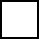            Vēlamais mūzikas instruments: ______________________________________________	Piekrišana nepilngadīga bērna personas datu apstrādei (saistībā ar fotografēšanu un filmēšanu Rīgas 6.vidusskolas pasākumos) – izvēlieties tikai vienu: Piekrītu, ka mans bērns var tikt fotogrāfēts/filmēts, saistībā ar Rīgas 6.vidusskolas organizēto pasākumu un citu skolas aktivitāšu vēstures veidošanu un atspoguļošanu informatīvajos materiālos. 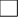  Nepiekrītu, ka mans bērns var tikt fotogrāfēts/filmēts, saistībā ar Rīgas 6.vidusskolas organizēto pasākumu un citu skolas aktivitāšu vēstures veidošanu un atspoguļošanu informatīvajos materiālos.  Piekrītu, ka mans bērns var tikt fotogrāfēts/filmēts, saistībā ar Rīgas 6.vidusskolas organizēto pasākumu un citu skolas aktivitāšu vēstures veidošanu un atspoguļošanu informatīvajos materiālos, bet vienlaikus nepiekrītu mana bērna foto/video izvietošanai izglītības iestādes tīmekļa vietnē (t.sk. sociālajos tīklos).    ____________________________       		________________________			(datums)				                        (paraksts) Identifikācijas kods apvienotajā kombinētajā iestājpārbaudījumā: ____________ Iegūtais punktu skaits apvienotajā kombinētajā iestājpārbaudījumā:___________